		Formblatt 1Allgemeine Angaben Formblatt 2 – Seite 1Formblatt 2 – Seite 2Formblatt 3Erläuterungen zum Formblatt 2
Hier sind der Beschichtungsstoff bzw. die Gase, Dämpfe, Nebel zu nennen, die explosionstechnisch die kritischsten Stoffeigenschaften besitzen (z. B. niedrigster Flammpunkt, niedrigste UEG).Hier ist der niedrigste Wert der Gemische oder einer Einzelkomponente einzutragen.Hier ist die Einrichtung/Anlage mit ihren wesentlichen Bestandteilen aufzuführen und die eingesetzten Verfahren sind kurz zu beschreiben.Hier sind die jeweiligen Zonen für den Raum/Bereich zu nennen.Als Beurteilungsgrundlage für die Zoneneinteilung können DGUV Regeln und Informationen, technische Regeln und Normen herangezogen werden, z. B. DGUV Regel 100-500 Kapitel 2.29, DGUV Regel 113-001, DGUV Information 209-046, EN 12215, EN 13355.Die Verhinderung oder die Einschränkung der Bildung gefährlicher explosionsfähiger Atmosphäre kann z. B. durch die folgenden technischen Maßnahmen erreicht werden:Absaugung an der Entstehungsstellegezielte technische LüftungsmaßnahmenBeim Einsatz von elektrischen und nichtelektrischen Geräten und Werkzeugen innerhalb explosionsgefährdeter Bereiche müssen Zündquellen sicher vermieden werden. Das bedeutet, dass z. B. elektrische Betriebsmittel, bei deren Betrieb Funken entstehen können (z. B. Handmaschinen mit Kollektormotoren), unvorschriftsmäßige Handleuchten und funkenreißende Handwerkszeuge aus diesen Bereichen ferngehalten werden müssen.Sind elektrische Geräte in explosionsgefährdeten Bereichen vorhanden, müssen diese Geräte so beschaffen sein, dass sie keine wirksamen Zündquellen darstellen können. Handelt es sich um Geräte oder Komponenten, die bereits vor dem 30.06.2003 in Verkehr gebracht wurden, so muss die EG-Richtlinie 94/9/EG (ATEX) nicht rückwirkend auf diese Geräte angewandt werden. Es muss aber geprüft werden, ob die Geräte bzw. die Komponenten in der vorliegenden Zone sicher verwendet werden können. Elektrische Geräte, die ab dem 01.07.2003 in Verkehr gebracht wurden, müssen der RL 94/9/EG1 entsprechen und für den Einsatz in den jeweiligen Zonen geeignet sein (siehe Tabelle). Die Hersteller- bzw. Konformitätserklärungen müssen vorliegen und die Geräte müssen vollständig gekennzeichnet sein.Auch für nichtelektrische Geräte und Komponenten in explosionsgefährdeten Bereichen, die seit 01.07.2003 in Verkehr gebracht wurden, muss wie bei elektrischen Geräten eine Hersteller- bzw. Konformitätserklärung nach EG-Richtlinie 94/9/EG1 vorliegen. Alle Geräte müssen für den Einsatz in der jeweiligen Zone geeignet (siehe o. g. Tabelle) und vollständig gekennzeichnet sein.

Für nichtelektrische Altgeräte, die nicht nach EG-Richtlinie 94/9/EG in Verkehr gebracht wurden, besteht ein genereller Bestandsschutz. Eine Anpassung an die Beschaffenheitsanforderungen der EG-Richtlinie 94/9/EG oder sogar ein Austausch durch „ATEX“-Geräte ist also nicht erforderlich. Dabei wird jedoch vorausgesetzt, dass die Geräte den damals geltenden nationalen Bestimmungen (z. B. DGUV Regel 113-001, BGR 132) entsprechen. In jedem Fall sollte auf die vom Hersteller angegebene maximale Verwendungsdauer und auf ausreichende Wartung und Instandsetzung geachtet werden. Bei Unsicherheit bzgl. der sicheren Weiterverwendung nichtelektrischer Altgeräte in explosionsgefährdeten Bereichen sollten Experten (z. B. von den Berufsgenossenschaften, der PTB oder der BAM) hinzugezogen werden.Kann die Bildung explosionsfähiger Atmosphäre oder das Vorhandensein wirksamer Zündquellen in Anlagen und Behältern nicht sicher ausgeschlossen werden, müssen konstruktive Maßnahmen getroffen sein, die die Auswirkungen möglicher Explosionen auf ein unbedenkliches Maß reduzieren. Solche Maßnahmen sind:explosionsfeste Bauweise von Behältern und ApparaturenExplosionsunterdrückung durch schnelles Einblasen von Löschmitteln in Behälter und ApparaturenExplosionsdruckentlastung von Behältern und Apparaturen durch Freigabe von definierten Querschnitten zur Abfuhr des Drucks und des Flammenstrahls in eine ungefährliche Richtung (meist in Verbindung mit explosionstechnischer Entkopplung)Verhinderung der Flammen- und Explosionsübertragung (explosionstechnische Entkoppelung), z. B. durch mechanisches Schnellabsperren oder AusschleusenDie vorbeschriebenen konstruktiven Schutzmaßnahmen können nur in Bereichen eingesetzt werden, in denen sich bei bestimmungsgemäßem Betrieb keine Personen aufhalten dürfen.Zusätzliche technische Maßnahmen können z. B. in der Zugabe von gasförmigen Inertstoffen (Stickstoff, Kohlendioxid) oder Wasserdampf bestehen. Diese Schutzmaßnahmen können wegen der Sauerstoffverdrängung nur in Bereichen eingesetzt werden, in denen sich bei bestimmungsgemäßem Betrieb keine Personen aufhalten dürfen. Siehe auch (6)Zur Unterweisung der Beschäftigten, die in explosionsgefährdeten Bereichen tätig werden sollen, müssen schriftliche Betriebsanweisungen vorliegen. Darin sind Informationen zu den Explosionsgefahren sowie Maßnahmen zu deren Abwendung aufzunehmen. Personen, die mit der Durchführung von Instandsetzungs-, Wartungs-, Umbau- und Reinigungsarbeiten beauftragt werden, müssen eine angemessene spezielle Unterweisung erhalten. Die Unterweisung ist zu protokollieren. 
Die Teilnehmer und Teilnehmerinnen bestätigen durch Unterschrift die Teilnahme an der Unterweisung.Für gefährliche Tätigkeiten (z. B. Schweiß-, Schneid-, Trennschleif- und sonstige Feuerarbeiten) in explosionsgefährdeten Bereichen müssen schriftliche Arbeitsfreigaben eingeführt sein (Erlaubnisscheinverfahren). Ein Muster für einen Erlaubnisschein kann der DGUV Information 209-046 entnommen werden.An den Zugängen zu explosionsgefährdeten Bereichen muss folgende Kennzeichnung vorgenommen werden:Warnzeichen „Warnung vor explosionsfähiger Atmosphäre“Verbotszeichen „Feuer, offenes Licht und Rauchen verboten“Verbotszeichen „Zutritt für Unbefugte verboten“Materialablagerungen von brennbaren Stäuben und Beschichtungsstoffen in explosionsgefährdeten Bereichen können zu zusätzlichen Brandgefahren und, bei Aufwirbelung, auch zu Explosionsgefahren führen. Um diese Gefahren zu unterbinden, müssen diese Ablagerungen regelmäßig entfernt werden. Umfang und die Intervalle der Reinigungsmaßnahmen müssen in der Betriebsanweisung festgelegt sein.Siehe Abschnitt 20 „Prüfungen“ der DGUV Information 209-046.Explosionsschutzdokument nach § 6 BetrSichVName und Adresse 
des UnternehmensName und Adresse 
des UnternehmensName und Adresse 
des UnternehmensZuständiger UnfallversicherungsträgerZuständiger UnfallversicherungsträgerZuständiger UnfallversicherungsträgerMitgliedsnummerMitgliedsnummerMitgliedsnummerBetriebsstätte
Betriebsstätte
Betriebsstätte
Explosionsschutzdokument erstellt von:Explosionsschutzdokument erstellt von:Explosionsschutzdokument erstellt von:Explosionsgefährdete BereicheExplosionsgefährdete BereicheExplosionsgefährdete BereicheExplosionsgefährdete BereicheExplosionsgefahr durch*Explosionsgefahr durch*Explosionsgefahr durch*SieheExplosionsgefährdete BereicheExplosionsgefährdete BereicheExplosionsgefährdete BereicheExplosionsgefährdete BereicheGase, Dämpfe, NebelStäubeStäubeBlatt Nr.12345678910DatumDatumUnterschrift der UnternehmensleitungUnterschrift der UnternehmensleitungExplosionsschutzdokument erstellt von (Unterschrift):Explosionsschutzdokument erstellt von (Unterschrift):Explosionsschutzdokument erstellt von (Unterschrift):Explosionsschutzdokument erstellt von (Unterschrift):Explosionsschutzdokument erstellt von (Unterschrift):*ankreuzen, wenn zutreffend*ankreuzen, wenn zutreffend*ankreuzen, wenn zutreffend*ankreuzen, wenn zutreffend*ankreuzen, wenn zutreffend*ankreuzen, wenn zutreffend*ankreuzen, wenn zutreffendBlatt Nr. _______Blatt Nr. _______Beurteilung der Explosionsgefahr durch Gase, Dämpfe, 
Nebel in Räumen/Bereichen bei der Verarbeitung von BeschichtungsstoffenExplosionsgefährdeter Raum/Bereich:Explosionsgefährdeter Raum/Bereich:Explosionsgefährdeter Raum/Bereich:Explosionsgefährdeter Raum/Bereich:Explosionsgefährdeter Raum/Bereich:Explosionsgefährdeter Raum/Bereich:Explosionsgefährdeter Raum/Bereich:Explosionsgefährdeter Raum/Bereich:Explosionsgefährdeter Raum/Bereich:Explosionsgefährdeter Raum/Bereich:Explosionsgefährdeter Raum/Bereich:Explosionsgefährdeter Raum/Bereich:Explosionsgefährdeter Raum/Bereich:Explosionsgefährdeter Raum/Bereich:Explosionsgefährdeter Raum/Bereich:Explosionsgefährdeter Raum/Bereich:Explosionsgefährdeter Raum/Bereich:Gas, Nebel, Dampf/
Beschichtungsstoff Sicherheitsdatenblatt vorhanden im Gefahrstoffkataster eingetragen Sicherheitsdatenblatt vorhanden im Gefahrstoffkataster eingetragen Sicherheitsdatenblatt vorhanden im Gefahrstoffkataster eingetragen Sicherheitsdatenblatt vorhanden im Gefahrstoffkataster eingetragen Sicherheitsdatenblatt vorhanden im Gefahrstoffkataster eingetragen Sicherheitsdatenblatt vorhanden im Gefahrstoffkataster eingetragen Sicherheitsdatenblatt vorhanden im Gefahrstoffkataster eingetragen[1][1][1]Sicherheitstechnische Kenngrößen[2][2][2]Sicherheitstechnische KenngrößenFlammpunkt =      °CFlammpunkt =      °CFlammpunkt =      °CFlammpunkt =      °CZündtemperatur =      °CZündtemperatur =      °CZündtemperatur =      °CZündtemperatur =      °CExplosionsgruppe:      Explosionsgruppe:      Explosionsgruppe:      Explosionsgruppe:      Explosionsgruppe:      Explosionsgruppe:      Explosionsgruppe:      Explosionsgruppe:      Beschreibung
der Anlage/
der Verfahren[3][3][3]Zoneneinteilungen innerhalb des Raums/BereichsZoneneinteilungen innerhalb des Raums/BereichsZoneneinteilungen innerhalb des Raums/BereichsZoneneinteilungen innerhalb des Raums/BereichsZoneneinteilungen innerhalb des Raums/BereichsZoneneinteilungen innerhalb des Raums/BereichsEx-Zone [4]Ex-Zone [4]Keine Ex-Zone*Keine Ex-Zone*Beurteilungsgrundlage [5]Beurteilungsgrundlage [5]Beurteilungsgrundlage [5]Beurteilungsgrundlage [5]Beurteilungsgrundlage [5]Beurteilungsgrundlage [5]Beurteilungsgrundlage [5]1.      1.      1.      1.      1.      1.      2.      2.      2.      2.      2.      2.      3.      3.      3.      3.      3.      3.      4.      4.      4.      4.      4.      4.      5.      5.      5.      5.      5.      5.      Technische SchutzmaßnahmenTechnische SchutzmaßnahmenTechnische SchutzmaßnahmenTechnische SchutzmaßnahmenTechnische SchutzmaßnahmenTechnische SchutzmaßnahmenTechnische SchutzmaßnahmenTechnische SchutzmaßnahmenTechnische SchutzmaßnahmenTechnische SchutzmaßnahmenTechnische SchutzmaßnahmenTechnische SchutzmaßnahmenTechnische SchutzmaßnahmenTechnische SchutzmaßnahmenTechnische SchutzmaßnahmenTechnische SchutzmaßnahmenTechnische SchutzmaßnahmenVerhinderung oder Einschränkung der Bildung explosionsfähiger Atmosphäre 
(z. B. durch natürliche oder technische Lüftung oder Absaugung) Verhinderung oder Einschränkung der Bildung explosionsfähiger Atmosphäre 
(z. B. durch natürliche oder technische Lüftung oder Absaugung) Verhinderung oder Einschränkung der Bildung explosionsfähiger Atmosphäre 
(z. B. durch natürliche oder technische Lüftung oder Absaugung) Verhinderung oder Einschränkung der Bildung explosionsfähiger Atmosphäre 
(z. B. durch natürliche oder technische Lüftung oder Absaugung) Verhinderung oder Einschränkung der Bildung explosionsfähiger Atmosphäre 
(z. B. durch natürliche oder technische Lüftung oder Absaugung) Verhinderung oder Einschränkung der Bildung explosionsfähiger Atmosphäre 
(z. B. durch natürliche oder technische Lüftung oder Absaugung) Verhinderung oder Einschränkung der Bildung explosionsfähiger Atmosphäre 
(z. B. durch natürliche oder technische Lüftung oder Absaugung) Verhinderung oder Einschränkung der Bildung explosionsfähiger Atmosphäre 
(z. B. durch natürliche oder technische Lüftung oder Absaugung) Verhinderung oder Einschränkung der Bildung explosionsfähiger Atmosphäre 
(z. B. durch natürliche oder technische Lüftung oder Absaugung) Verhinderung oder Einschränkung der Bildung explosionsfähiger Atmosphäre 
(z. B. durch natürliche oder technische Lüftung oder Absaugung) Verhinderung oder Einschränkung der Bildung explosionsfähiger Atmosphäre 
(z. B. durch natürliche oder technische Lüftung oder Absaugung) Verhinderung oder Einschränkung der Bildung explosionsfähiger Atmosphäre 
(z. B. durch natürliche oder technische Lüftung oder Absaugung) Verhinderung oder Einschränkung der Bildung explosionsfähiger Atmosphäre 
(z. B. durch natürliche oder technische Lüftung oder Absaugung) [6][6][6][6]   nicht zutreffend   nicht zutreffend   nicht zutreffendVerhinderung der Zündung explosionsfähiger Atmosphäre (Vermeidung wirksamer Zündquellen)- siehe Geräteliste für den jeweiligen Raum/Bereich (Formblatt 3)Verhinderung der Zündung explosionsfähiger Atmosphäre (Vermeidung wirksamer Zündquellen)- siehe Geräteliste für den jeweiligen Raum/Bereich (Formblatt 3)Verhinderung der Zündung explosionsfähiger Atmosphäre (Vermeidung wirksamer Zündquellen)- siehe Geräteliste für den jeweiligen Raum/Bereich (Formblatt 3)Verhinderung der Zündung explosionsfähiger Atmosphäre (Vermeidung wirksamer Zündquellen)- siehe Geräteliste für den jeweiligen Raum/Bereich (Formblatt 3)Verhinderung der Zündung explosionsfähiger Atmosphäre (Vermeidung wirksamer Zündquellen)- siehe Geräteliste für den jeweiligen Raum/Bereich (Formblatt 3)Verhinderung der Zündung explosionsfähiger Atmosphäre (Vermeidung wirksamer Zündquellen)- siehe Geräteliste für den jeweiligen Raum/Bereich (Formblatt 3)Verhinderung der Zündung explosionsfähiger Atmosphäre (Vermeidung wirksamer Zündquellen)- siehe Geräteliste für den jeweiligen Raum/Bereich (Formblatt 3)Verhinderung der Zündung explosionsfähiger Atmosphäre (Vermeidung wirksamer Zündquellen)- siehe Geräteliste für den jeweiligen Raum/Bereich (Formblatt 3)Verhinderung der Zündung explosionsfähiger Atmosphäre (Vermeidung wirksamer Zündquellen)- siehe Geräteliste für den jeweiligen Raum/Bereich (Formblatt 3)Verhinderung der Zündung explosionsfähiger Atmosphäre (Vermeidung wirksamer Zündquellen)- siehe Geräteliste für den jeweiligen Raum/Bereich (Formblatt 3)Verhinderung der Zündung explosionsfähiger Atmosphäre (Vermeidung wirksamer Zündquellen)- siehe Geräteliste für den jeweiligen Raum/Bereich (Formblatt 3)Verhinderung der Zündung explosionsfähiger Atmosphäre (Vermeidung wirksamer Zündquellen)- siehe Geräteliste für den jeweiligen Raum/Bereich (Formblatt 3)Verhinderung der Zündung explosionsfähiger Atmosphäre (Vermeidung wirksamer Zündquellen)- siehe Geräteliste für den jeweiligen Raum/Bereich (Formblatt 3)Verhinderung der Zündung explosionsfähiger Atmosphäre (Vermeidung wirksamer Zündquellen)- siehe Geräteliste für den jeweiligen Raum/Bereich (Formblatt 3)[7][7][7]Ausführung der elektrischen Geräte: 	[8]Ausführung der elektrischen Geräte: 	[8]Ausführung der elektrischen Geräte: 	[8]Ausführung der elektrischen Geräte: 	[8]Ausführung der elektrischen Geräte: 	[8]Ausführung der elektrischen Geräte: 	[8]Ausführung der elektrischen Geräte: 	[8]Ausführung der elektrischen Geräte: 	[8]Ausführung der elektrischen Geräte: 	[8]Ausführung der elektrischen Geräte: 	[8]Ausführung der elektrischen Geräte: 	[8]Ausführung der elektrischen Geräte: 	[8]Ausführung der elektrischen Geräte: 	[8]Ausführung der elektrischen Geräte: 	[8]Ausführung der elektrischen Geräte: 	[8]   nicht zutreffend   nicht zutreffend Geräte entsprechen der Atex-Richtlinie (für Geräte, die ab 01.07.2003 in Verkehr gebracht wurden). Geräte entsprechen der ElexV (für Altgeräte, die bis 30.06.2003 in Verkehr gebracht wurden). Die Mindestanforderungen an Altgeräte zur sicheren Verwendung in der jeweiligen Ex-Zone sind erfüllt. Geräte entsprechen der Atex-Richtlinie (für Geräte, die ab 01.07.2003 in Verkehr gebracht wurden). Geräte entsprechen der ElexV (für Altgeräte, die bis 30.06.2003 in Verkehr gebracht wurden). Die Mindestanforderungen an Altgeräte zur sicheren Verwendung in der jeweiligen Ex-Zone sind erfüllt. Geräte entsprechen der Atex-Richtlinie (für Geräte, die ab 01.07.2003 in Verkehr gebracht wurden). Geräte entsprechen der ElexV (für Altgeräte, die bis 30.06.2003 in Verkehr gebracht wurden). Die Mindestanforderungen an Altgeräte zur sicheren Verwendung in der jeweiligen Ex-Zone sind erfüllt. Geräte entsprechen der Atex-Richtlinie (für Geräte, die ab 01.07.2003 in Verkehr gebracht wurden). Geräte entsprechen der ElexV (für Altgeräte, die bis 30.06.2003 in Verkehr gebracht wurden). Die Mindestanforderungen an Altgeräte zur sicheren Verwendung in der jeweiligen Ex-Zone sind erfüllt. Geräte entsprechen der Atex-Richtlinie (für Geräte, die ab 01.07.2003 in Verkehr gebracht wurden). Geräte entsprechen der ElexV (für Altgeräte, die bis 30.06.2003 in Verkehr gebracht wurden). Die Mindestanforderungen an Altgeräte zur sicheren Verwendung in der jeweiligen Ex-Zone sind erfüllt. Geräte entsprechen der Atex-Richtlinie (für Geräte, die ab 01.07.2003 in Verkehr gebracht wurden). Geräte entsprechen der ElexV (für Altgeräte, die bis 30.06.2003 in Verkehr gebracht wurden). Die Mindestanforderungen an Altgeräte zur sicheren Verwendung in der jeweiligen Ex-Zone sind erfüllt. Geräte entsprechen der Atex-Richtlinie (für Geräte, die ab 01.07.2003 in Verkehr gebracht wurden). Geräte entsprechen der ElexV (für Altgeräte, die bis 30.06.2003 in Verkehr gebracht wurden). Die Mindestanforderungen an Altgeräte zur sicheren Verwendung in der jeweiligen Ex-Zone sind erfüllt. Geräte entsprechen der Atex-Richtlinie (für Geräte, die ab 01.07.2003 in Verkehr gebracht wurden). Geräte entsprechen der ElexV (für Altgeräte, die bis 30.06.2003 in Verkehr gebracht wurden). Die Mindestanforderungen an Altgeräte zur sicheren Verwendung in der jeweiligen Ex-Zone sind erfüllt. Geräte entsprechen der Atex-Richtlinie (für Geräte, die ab 01.07.2003 in Verkehr gebracht wurden). Geräte entsprechen der ElexV (für Altgeräte, die bis 30.06.2003 in Verkehr gebracht wurden). Die Mindestanforderungen an Altgeräte zur sicheren Verwendung in der jeweiligen Ex-Zone sind erfüllt. Geräte entsprechen der Atex-Richtlinie (für Geräte, die ab 01.07.2003 in Verkehr gebracht wurden). Geräte entsprechen der ElexV (für Altgeräte, die bis 30.06.2003 in Verkehr gebracht wurden). Die Mindestanforderungen an Altgeräte zur sicheren Verwendung in der jeweiligen Ex-Zone sind erfüllt. Geräte entsprechen der Atex-Richtlinie (für Geräte, die ab 01.07.2003 in Verkehr gebracht wurden). Geräte entsprechen der ElexV (für Altgeräte, die bis 30.06.2003 in Verkehr gebracht wurden). Die Mindestanforderungen an Altgeräte zur sicheren Verwendung in der jeweiligen Ex-Zone sind erfüllt. Geräte entsprechen der Atex-Richtlinie (für Geräte, die ab 01.07.2003 in Verkehr gebracht wurden). Geräte entsprechen der ElexV (für Altgeräte, die bis 30.06.2003 in Verkehr gebracht wurden). Die Mindestanforderungen an Altgeräte zur sicheren Verwendung in der jeweiligen Ex-Zone sind erfüllt. Geräte entsprechen der Atex-Richtlinie (für Geräte, die ab 01.07.2003 in Verkehr gebracht wurden). Geräte entsprechen der ElexV (für Altgeräte, die bis 30.06.2003 in Verkehr gebracht wurden). Die Mindestanforderungen an Altgeräte zur sicheren Verwendung in der jeweiligen Ex-Zone sind erfüllt. Geräte entsprechen der Atex-Richtlinie (für Geräte, die ab 01.07.2003 in Verkehr gebracht wurden). Geräte entsprechen der ElexV (für Altgeräte, die bis 30.06.2003 in Verkehr gebracht wurden). Die Mindestanforderungen an Altgeräte zur sicheren Verwendung in der jeweiligen Ex-Zone sind erfüllt. Geräte entsprechen der Atex-Richtlinie (für Geräte, die ab 01.07.2003 in Verkehr gebracht wurden). Geräte entsprechen der ElexV (für Altgeräte, die bis 30.06.2003 in Verkehr gebracht wurden). Die Mindestanforderungen an Altgeräte zur sicheren Verwendung in der jeweiligen Ex-Zone sind erfüllt.Ausführung der nichtelektrischen Geräte: 	[9]Ausführung der nichtelektrischen Geräte: 	[9]Ausführung der nichtelektrischen Geräte: 	[9]Ausführung der nichtelektrischen Geräte: 	[9]Ausführung der nichtelektrischen Geräte: 	[9]Ausführung der nichtelektrischen Geräte: 	[9]Ausführung der nichtelektrischen Geräte: 	[9]Ausführung der nichtelektrischen Geräte: 	[9]Ausführung der nichtelektrischen Geräte: 	[9]Ausführung der nichtelektrischen Geräte: 	[9]Ausführung der nichtelektrischen Geräte: 	[9]Ausführung der nichtelektrischen Geräte: 	[9]Ausführung der nichtelektrischen Geräte: 	[9]Ausführung der nichtelektrischen Geräte: 	[9]Ausführung der nichtelektrischen Geräte: 	[9]   nicht zutreffend   nicht zutreffend Geräte entsprechen der Atex-Richtlinie (für Geräte, die ab 01.07.2003 in Verkehr gebracht wurden). Die Mindestanforderungen an Altgeräte zur sicheren Verwendung in der jeweiligen Ex-Zone sind erfüllt. Geräte entsprechen der Atex-Richtlinie (für Geräte, die ab 01.07.2003 in Verkehr gebracht wurden). Die Mindestanforderungen an Altgeräte zur sicheren Verwendung in der jeweiligen Ex-Zone sind erfüllt. Geräte entsprechen der Atex-Richtlinie (für Geräte, die ab 01.07.2003 in Verkehr gebracht wurden). Die Mindestanforderungen an Altgeräte zur sicheren Verwendung in der jeweiligen Ex-Zone sind erfüllt. Geräte entsprechen der Atex-Richtlinie (für Geräte, die ab 01.07.2003 in Verkehr gebracht wurden). Die Mindestanforderungen an Altgeräte zur sicheren Verwendung in der jeweiligen Ex-Zone sind erfüllt. Geräte entsprechen der Atex-Richtlinie (für Geräte, die ab 01.07.2003 in Verkehr gebracht wurden). Die Mindestanforderungen an Altgeräte zur sicheren Verwendung in der jeweiligen Ex-Zone sind erfüllt. Geräte entsprechen der Atex-Richtlinie (für Geräte, die ab 01.07.2003 in Verkehr gebracht wurden). Die Mindestanforderungen an Altgeräte zur sicheren Verwendung in der jeweiligen Ex-Zone sind erfüllt. Geräte entsprechen der Atex-Richtlinie (für Geräte, die ab 01.07.2003 in Verkehr gebracht wurden). Die Mindestanforderungen an Altgeräte zur sicheren Verwendung in der jeweiligen Ex-Zone sind erfüllt. Geräte entsprechen der Atex-Richtlinie (für Geräte, die ab 01.07.2003 in Verkehr gebracht wurden). Die Mindestanforderungen an Altgeräte zur sicheren Verwendung in der jeweiligen Ex-Zone sind erfüllt. Geräte entsprechen der Atex-Richtlinie (für Geräte, die ab 01.07.2003 in Verkehr gebracht wurden). Die Mindestanforderungen an Altgeräte zur sicheren Verwendung in der jeweiligen Ex-Zone sind erfüllt. Geräte entsprechen der Atex-Richtlinie (für Geräte, die ab 01.07.2003 in Verkehr gebracht wurden). Die Mindestanforderungen an Altgeräte zur sicheren Verwendung in der jeweiligen Ex-Zone sind erfüllt. Geräte entsprechen der Atex-Richtlinie (für Geräte, die ab 01.07.2003 in Verkehr gebracht wurden). Die Mindestanforderungen an Altgeräte zur sicheren Verwendung in der jeweiligen Ex-Zone sind erfüllt. Geräte entsprechen der Atex-Richtlinie (für Geräte, die ab 01.07.2003 in Verkehr gebracht wurden). Die Mindestanforderungen an Altgeräte zur sicheren Verwendung in der jeweiligen Ex-Zone sind erfüllt. Geräte entsprechen der Atex-Richtlinie (für Geräte, die ab 01.07.2003 in Verkehr gebracht wurden). Die Mindestanforderungen an Altgeräte zur sicheren Verwendung in der jeweiligen Ex-Zone sind erfüllt. Geräte entsprechen der Atex-Richtlinie (für Geräte, die ab 01.07.2003 in Verkehr gebracht wurden). Die Mindestanforderungen an Altgeräte zur sicheren Verwendung in der jeweiligen Ex-Zone sind erfüllt. Geräte entsprechen der Atex-Richtlinie (für Geräte, die ab 01.07.2003 in Verkehr gebracht wurden). Die Mindestanforderungen an Altgeräte zur sicheren Verwendung in der jeweiligen Ex-Zone sind erfüllt.Konstruktive Maßnahmen, die die Explosionsauswirkungen auf ein unbedenkliches Maß beschränken 	 nicht zutreffendKonstruktive Maßnahmen, die die Explosionsauswirkungen auf ein unbedenkliches Maß beschränken 	 nicht zutreffendKonstruktive Maßnahmen, die die Explosionsauswirkungen auf ein unbedenkliches Maß beschränken 	 nicht zutreffendKonstruktive Maßnahmen, die die Explosionsauswirkungen auf ein unbedenkliches Maß beschränken 	 nicht zutreffendKonstruktive Maßnahmen, die die Explosionsauswirkungen auf ein unbedenkliches Maß beschränken 	 nicht zutreffendKonstruktive Maßnahmen, die die Explosionsauswirkungen auf ein unbedenkliches Maß beschränken 	 nicht zutreffendKonstruktive Maßnahmen, die die Explosionsauswirkungen auf ein unbedenkliches Maß beschränken 	 nicht zutreffendKonstruktive Maßnahmen, die die Explosionsauswirkungen auf ein unbedenkliches Maß beschränken 	 nicht zutreffendKonstruktive Maßnahmen, die die Explosionsauswirkungen auf ein unbedenkliches Maß beschränken 	 nicht zutreffendKonstruktive Maßnahmen, die die Explosionsauswirkungen auf ein unbedenkliches Maß beschränken 	 nicht zutreffendKonstruktive Maßnahmen, die die Explosionsauswirkungen auf ein unbedenkliches Maß beschränken 	 nicht zutreffendKonstruktive Maßnahmen, die die Explosionsauswirkungen auf ein unbedenkliches Maß beschränken 	 nicht zutreffend[10][10][10][10][10]Zusätzliche technische Maßnahmen zur Verringerung des Restrisikos	 nicht zutreffendZusätzliche technische Maßnahmen zur Verringerung des Restrisikos	 nicht zutreffendZusätzliche technische Maßnahmen zur Verringerung des Restrisikos	 nicht zutreffendZusätzliche technische Maßnahmen zur Verringerung des Restrisikos	 nicht zutreffendZusätzliche technische Maßnahmen zur Verringerung des Restrisikos	 nicht zutreffendZusätzliche technische Maßnahmen zur Verringerung des Restrisikos	 nicht zutreffendZusätzliche technische Maßnahmen zur Verringerung des Restrisikos	 nicht zutreffendZusätzliche technische Maßnahmen zur Verringerung des Restrisikos	 nicht zutreffendZusätzliche technische Maßnahmen zur Verringerung des Restrisikos	 nicht zutreffendZusätzliche technische Maßnahmen zur Verringerung des Restrisikos	 nicht zutreffendZusätzliche technische Maßnahmen zur Verringerung des Restrisikos	 nicht zutreffendZusätzliche technische Maßnahmen zur Verringerung des Restrisikos	 nicht zutreffend[11][11][11][11][11]*ankreuzen, wenn zutreffend*ankreuzen, wenn zutreffend*ankreuzen, wenn zutreffend*ankreuzen, wenn zutreffend[1-11] siehe nachfolgende Erläuterungen[1-11] siehe nachfolgende Erläuterungen[1-11] siehe nachfolgende Erläuterungen[1-11] siehe nachfolgende Erläuterungen[1-11] siehe nachfolgende Erläuterungen[1-11] siehe nachfolgende Erläuterungen[1-11] siehe nachfolgende ErläuterungenBlatt Nr. _______Blatt Nr. _______Blatt Nr. _______Blatt Nr. _______Beurteilung der Explosionsgefahr durch Gase, Dämpfe, 
Nebel in Räumen/Bereichen bei der Verarbeitung von BeschichtungsstoffenBeurteilung der Explosionsgefahr durch Gase, Dämpfe, 
Nebel in Räumen/Bereichen bei der Verarbeitung von BeschichtungsstoffenBeurteilung der Explosionsgefahr durch Gase, Dämpfe, 
Nebel in Räumen/Bereichen bei der Verarbeitung von BeschichtungsstoffenBeurteilung der Explosionsgefahr durch Gase, Dämpfe, 
Nebel in Räumen/Bereichen bei der Verarbeitung von BeschichtungsstoffenBeurteilung der Explosionsgefahr durch Gase, Dämpfe, 
Nebel in Räumen/Bereichen bei der Verarbeitung von BeschichtungsstoffenBeurteilung der Explosionsgefahr durch Gase, Dämpfe, 
Nebel in Räumen/Bereichen bei der Verarbeitung von BeschichtungsstoffenBeurteilung der Explosionsgefahr durch Gase, Dämpfe, 
Nebel in Räumen/Bereichen bei der Verarbeitung von BeschichtungsstoffenBeurteilung der Explosionsgefahr durch Gase, Dämpfe, 
Nebel in Räumen/Bereichen bei der Verarbeitung von BeschichtungsstoffenBeurteilung der Explosionsgefahr durch Gase, Dämpfe, 
Nebel in Räumen/Bereichen bei der Verarbeitung von BeschichtungsstoffenBeurteilung der Explosionsgefahr durch Gase, Dämpfe, 
Nebel in Räumen/Bereichen bei der Verarbeitung von BeschichtungsstoffenBeurteilung der Explosionsgefahr durch Gase, Dämpfe, 
Nebel in Räumen/Bereichen bei der Verarbeitung von BeschichtungsstoffenBeurteilung der Explosionsgefahr durch Gase, Dämpfe, 
Nebel in Räumen/Bereichen bei der Verarbeitung von BeschichtungsstoffenBeurteilung der Explosionsgefahr durch Gase, Dämpfe, 
Nebel in Räumen/Bereichen bei der Verarbeitung von BeschichtungsstoffenBeurteilung der Explosionsgefahr durch Gase, Dämpfe, 
Nebel in Räumen/Bereichen bei der Verarbeitung von BeschichtungsstoffenBeurteilung der Explosionsgefahr durch Gase, Dämpfe, 
Nebel in Räumen/Bereichen bei der Verarbeitung von BeschichtungsstoffenBeurteilung der Explosionsgefahr durch Gase, Dämpfe, 
Nebel in Räumen/Bereichen bei der Verarbeitung von BeschichtungsstoffenBeurteilung der Explosionsgefahr durch Gase, Dämpfe, 
Nebel in Räumen/Bereichen bei der Verarbeitung von BeschichtungsstoffenOrganisatorische Schutzmaßnahmen
zur Verbesserung der Sicherheit und des Gesundheitsschutzes
der Beschäftigten in explosionsgefährdeten BereichenOrganisatorische Schutzmaßnahmen
zur Verbesserung der Sicherheit und des Gesundheitsschutzes
der Beschäftigten in explosionsgefährdeten BereichenOrganisatorische Schutzmaßnahmen
zur Verbesserung der Sicherheit und des Gesundheitsschutzes
der Beschäftigten in explosionsgefährdeten BereichenOrganisatorische Schutzmaßnahmen
zur Verbesserung der Sicherheit und des Gesundheitsschutzes
der Beschäftigten in explosionsgefährdeten BereichenOrganisatorische Schutzmaßnahmen
zur Verbesserung der Sicherheit und des Gesundheitsschutzes
der Beschäftigten in explosionsgefährdeten BereichenOrganisatorische Schutzmaßnahmen
zur Verbesserung der Sicherheit und des Gesundheitsschutzes
der Beschäftigten in explosionsgefährdeten BereichenOrganisatorische Schutzmaßnahmen
zur Verbesserung der Sicherheit und des Gesundheitsschutzes
der Beschäftigten in explosionsgefährdeten BereichenOrganisatorische Schutzmaßnahmen
zur Verbesserung der Sicherheit und des Gesundheitsschutzes
der Beschäftigten in explosionsgefährdeten BereichenOrganisatorische Schutzmaßnahmen
zur Verbesserung der Sicherheit und des Gesundheitsschutzes
der Beschäftigten in explosionsgefährdeten BereichenSchriftliche BetriebsanweisungSchriftliche BetriebsanweisungUnterweisung der Beschäftigten
erfolgt am Unterweisung der Beschäftigten
erfolgt am [12]vor
handen*zu erstellen bisUnterweisung der Beschäftigten
erfolgt am Unterweisung der Beschäftigten
erfolgt am [12]Zusätzliche organisatorische Maßnahmen für gefährliche Tätigkeiten (z. B. Arbeitsaufgaben)	[13]Zusätzliche organisatorische Maßnahmen für gefährliche Tätigkeiten (z. B. Arbeitsaufgaben)	[13]Zusätzliche organisatorische Maßnahmen für gefährliche Tätigkeiten (z. B. Arbeitsaufgaben)	[13]Zusätzliche organisatorische Maßnahmen für gefährliche Tätigkeiten (z. B. Arbeitsaufgaben)	[13]Zusätzliche organisatorische Maßnahmen für gefährliche Tätigkeiten (z. B. Arbeitsaufgaben)	[13]Zusätzliche organisatorische Maßnahmen für gefährliche Tätigkeiten (z. B. Arbeitsaufgaben)	[13]Zusätzliche organisatorische Maßnahmen für gefährliche Tätigkeiten (z. B. Arbeitsaufgaben)	[13]Zusätzliche organisatorische Maßnahmen für gefährliche Tätigkeiten (z. B. Arbeitsaufgaben)	[13]Zusätzliche organisatorische Maßnahmen für gefährliche Tätigkeiten (z. B. Arbeitsaufgaben)	[13]Kennzeichnung explosionsgefährdeter BereicheKennzeichnung explosionsgefährdeter Bereiche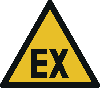 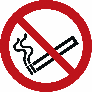 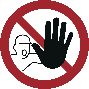  vorhanden 	[14] vorzunehmen bis ______________ vorhanden 	[14] vorzunehmen bis ______________ vorhanden 	[14] vorzunehmen bis ______________ vorhanden 	[14] vorzunehmen bis ______________Regelmäßige Reinigung der explosionsgefährdeten Bereiche	[15]	Ist die regelmäßige Reinigung gemäß
	Betriebsanweisung sichergestellt? 	 ja	 neinRegelmäßige Reinigung der explosionsgefährdeten Bereiche	[15]	Ist die regelmäßige Reinigung gemäß
	Betriebsanweisung sichergestellt? 	 ja	 neinRegelmäßige Reinigung der explosionsgefährdeten Bereiche	[15]	Ist die regelmäßige Reinigung gemäß
	Betriebsanweisung sichergestellt? 	 ja	 neinRegelmäßige Reinigung der explosionsgefährdeten Bereiche	[15]	Ist die regelmäßige Reinigung gemäß
	Betriebsanweisung sichergestellt? 	 ja	 neinRegelmäßige Reinigung der explosionsgefährdeten Bereiche	[15]	Ist die regelmäßige Reinigung gemäß
	Betriebsanweisung sichergestellt? 	 ja	 neinRegelmäßige Reinigung der explosionsgefährdeten Bereiche	[15]	Ist die regelmäßige Reinigung gemäß
	Betriebsanweisung sichergestellt? 	 ja	 neinRegelmäßige Reinigung der explosionsgefährdeten Bereiche	[15]	Ist die regelmäßige Reinigung gemäß
	Betriebsanweisung sichergestellt? 	 ja	 neinRegelmäßige Reinigung der explosionsgefährdeten Bereiche	[15]	Ist die regelmäßige Reinigung gemäß
	Betriebsanweisung sichergestellt? 	 ja	 neinRegelmäßige Reinigung der explosionsgefährdeten Bereiche	[15]	Ist die regelmäßige Reinigung gemäß
	Betriebsanweisung sichergestellt? 	 ja	 neinPrüfung der Arbeitsplätze/Arbeitsmittel	[16]	Ist vor der erstmaligen Nutzung eine Prüfung
	durch eine zur Prüfung befähigte Person erfolgt?	 ja	 nein	Erfolgen regelmäßige Prüfungen?	 ja	 nein	Prüfintervall ___________________Prüfung der Arbeitsplätze/Arbeitsmittel	[16]	Ist vor der erstmaligen Nutzung eine Prüfung
	durch eine zur Prüfung befähigte Person erfolgt?	 ja	 nein	Erfolgen regelmäßige Prüfungen?	 ja	 nein	Prüfintervall ___________________Prüfung der Arbeitsplätze/Arbeitsmittel	[16]	Ist vor der erstmaligen Nutzung eine Prüfung
	durch eine zur Prüfung befähigte Person erfolgt?	 ja	 nein	Erfolgen regelmäßige Prüfungen?	 ja	 nein	Prüfintervall ___________________Prüfung der Arbeitsplätze/Arbeitsmittel	[16]	Ist vor der erstmaligen Nutzung eine Prüfung
	durch eine zur Prüfung befähigte Person erfolgt?	 ja	 nein	Erfolgen regelmäßige Prüfungen?	 ja	 nein	Prüfintervall ___________________Prüfung der Arbeitsplätze/Arbeitsmittel	[16]	Ist vor der erstmaligen Nutzung eine Prüfung
	durch eine zur Prüfung befähigte Person erfolgt?	 ja	 nein	Erfolgen regelmäßige Prüfungen?	 ja	 nein	Prüfintervall ___________________Prüfung der Arbeitsplätze/Arbeitsmittel	[16]	Ist vor der erstmaligen Nutzung eine Prüfung
	durch eine zur Prüfung befähigte Person erfolgt?	 ja	 nein	Erfolgen regelmäßige Prüfungen?	 ja	 nein	Prüfintervall ___________________Prüfung der Arbeitsplätze/Arbeitsmittel	[16]	Ist vor der erstmaligen Nutzung eine Prüfung
	durch eine zur Prüfung befähigte Person erfolgt?	 ja	 nein	Erfolgen regelmäßige Prüfungen?	 ja	 nein	Prüfintervall ___________________Prüfung der Arbeitsplätze/Arbeitsmittel	[16]	Ist vor der erstmaligen Nutzung eine Prüfung
	durch eine zur Prüfung befähigte Person erfolgt?	 ja	 nein	Erfolgen regelmäßige Prüfungen?	 ja	 nein	Prüfintervall ___________________Prüfung der Arbeitsplätze/Arbeitsmittel	[16]	Ist vor der erstmaligen Nutzung eine Prüfung
	durch eine zur Prüfung befähigte Person erfolgt?	 ja	 nein	Erfolgen regelmäßige Prüfungen?	 ja	 nein	Prüfintervall ___________________Weitere Dokumente/Anlagen    Sicherheitsdatenblätter (Ordner      )	  Gefahrstoffkataster (Ordner      )    Lageplan                       (Ordner      )	  Ex-Zonenplan         (Ordner      )    Prüfbescheinigungen    (Ordner      )	  Maßnahmenliste     (Ordner      )Weitere Dokumente/Anlagen    Sicherheitsdatenblätter (Ordner      )	  Gefahrstoffkataster (Ordner      )    Lageplan                       (Ordner      )	  Ex-Zonenplan         (Ordner      )    Prüfbescheinigungen    (Ordner      )	  Maßnahmenliste     (Ordner      )Weitere Dokumente/Anlagen    Sicherheitsdatenblätter (Ordner      )	  Gefahrstoffkataster (Ordner      )    Lageplan                       (Ordner      )	  Ex-Zonenplan         (Ordner      )    Prüfbescheinigungen    (Ordner      )	  Maßnahmenliste     (Ordner      )Weitere Dokumente/Anlagen    Sicherheitsdatenblätter (Ordner      )	  Gefahrstoffkataster (Ordner      )    Lageplan                       (Ordner      )	  Ex-Zonenplan         (Ordner      )    Prüfbescheinigungen    (Ordner      )	  Maßnahmenliste     (Ordner      )Weitere Dokumente/Anlagen    Sicherheitsdatenblätter (Ordner      )	  Gefahrstoffkataster (Ordner      )    Lageplan                       (Ordner      )	  Ex-Zonenplan         (Ordner      )    Prüfbescheinigungen    (Ordner      )	  Maßnahmenliste     (Ordner      )Weitere Dokumente/Anlagen    Sicherheitsdatenblätter (Ordner      )	  Gefahrstoffkataster (Ordner      )    Lageplan                       (Ordner      )	  Ex-Zonenplan         (Ordner      )    Prüfbescheinigungen    (Ordner      )	  Maßnahmenliste     (Ordner      )Weitere Dokumente/Anlagen    Sicherheitsdatenblätter (Ordner      )	  Gefahrstoffkataster (Ordner      )    Lageplan                       (Ordner      )	  Ex-Zonenplan         (Ordner      )    Prüfbescheinigungen    (Ordner      )	  Maßnahmenliste     (Ordner      )Weitere Dokumente/Anlagen    Sicherheitsdatenblätter (Ordner      )	  Gefahrstoffkataster (Ordner      )    Lageplan                       (Ordner      )	  Ex-Zonenplan         (Ordner      )    Prüfbescheinigungen    (Ordner      )	  Maßnahmenliste     (Ordner      )Weitere Dokumente/Anlagen    Sicherheitsdatenblätter (Ordner      )	  Gefahrstoffkataster (Ordner      )    Lageplan                       (Ordner      )	  Ex-Zonenplan         (Ordner      )    Prüfbescheinigungen    (Ordner      )	  Maßnahmenliste     (Ordner      )DatumUnterschrift der UnternehmensleitungUnterschrift der UnternehmensleitungUnterschrift der UnternehmensleitungExplosionsdokument erstellt von (Unterschrift):Explosionsdokument erstellt von (Unterschrift):Explosionsdokument erstellt von (Unterschrift):Explosionsdokument erstellt von (Unterschrift):Explosionsdokument erstellt von (Unterschrift):*ankreuzen, wenn zutreffend*ankreuzen, wenn zutreffend*ankreuzen, wenn zutreffend[12-16] siehe nachfolgende Erläuterungen[12-16] siehe nachfolgende Erläuterungen[12-16] siehe nachfolgende Erläuterungen[12-16] siehe nachfolgende ErläuterungenBlatt Nr. _______Blatt Nr. _______Anlage zum ExplosionsschutzdokumentListe explosionsgeschützter GeräteGeräteliste für Raum/Bereich
Bezeichnungen siehe Abschnitt „Elektrische und nichtelektrische Geräte und Komponenten - Kennzeichnung“ der DGUV Information 209-046Geräteliste für Raum/Bereich
Bezeichnungen siehe Abschnitt „Elektrische und nichtelektrische Geräte und Komponenten - Kennzeichnung“ der DGUV Information 209-046Geräteliste für Raum/Bereich
Bezeichnungen siehe Abschnitt „Elektrische und nichtelektrische Geräte und Komponenten - Kennzeichnung“ der DGUV Information 209-046Geräteliste für Raum/Bereich
Bezeichnungen siehe Abschnitt „Elektrische und nichtelektrische Geräte und Komponenten - Kennzeichnung“ der DGUV Information 209-046Geräteliste für Raum/Bereich
Bezeichnungen siehe Abschnitt „Elektrische und nichtelektrische Geräte und Komponenten - Kennzeichnung“ der DGUV Information 209-046Geräteliste für Raum/Bereich
Bezeichnungen siehe Abschnitt „Elektrische und nichtelektrische Geräte und Komponenten - Kennzeichnung“ der DGUV Information 209-046Geräteliste für Raum/Bereich
Bezeichnungen siehe Abschnitt „Elektrische und nichtelektrische Geräte und Komponenten - Kennzeichnung“ der DGUV Information 209-046Geräteliste für Raum/Bereich
Bezeichnungen siehe Abschnitt „Elektrische und nichtelektrische Geräte und Komponenten - Kennzeichnung“ der DGUV Information 209-046Geräteliste für Raum/Bereich
Bezeichnungen siehe Abschnitt „Elektrische und nichtelektrische Geräte und Komponenten - Kennzeichnung“ der DGUV Information 209-046Geräteliste für Raum/Bereich
Bezeichnungen siehe Abschnitt „Elektrische und nichtelektrische Geräte und Komponenten - Kennzeichnung“ der DGUV Information 209-046Geräteliste für Raum/Bereich
Bezeichnungen siehe Abschnitt „Elektrische und nichtelektrische Geräte und Komponenten - Kennzeichnung“ der DGUV Information 209-046Geräteliste für Raum/Bereich
Bezeichnungen siehe Abschnitt „Elektrische und nichtelektrische Geräte und Komponenten - Kennzeichnung“ der DGUV Information 209-046Mindestanforderungen entsprechend der ermittelten Ex-Zonen und der sicherheitstechnischen KenngrößenAusführung nach ElexVAusführung nach ElexVAusführung nach ATEXAusführung nach ATEXAusführung nach ATEXAusführung nach ATEXAusführung nach ATEXAusführung nach ATEXAusführung nach ATEXAusführung nach ATEXAusführung nach ATEXMindestanforderungen entsprechend der ermittelten Ex-Zonen und der sicherheitstechnischen Kenngrößen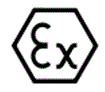 J/NSchutzart
IP …GerätegruppeGerätekategorieGerätekategorieGerätekategorieExplosionsgruppeTemperaturklasseTemperaturklasseMindestanforderungen entsprechend der ermittelten Ex-Zonen und der sicherheitstechnischen KenngrößenIIElektrische Geräte (z. B. elektrische Motoren, Schalter, Leuchten)Elektrische Geräte (z. B. elektrische Motoren, Schalter, Leuchten)Elektrische Geräte (z. B. elektrische Motoren, Schalter, Leuchten)Elektrische Geräte (z. B. elektrische Motoren, Schalter, Leuchten)Elektrische Geräte (z. B. elektrische Motoren, Schalter, Leuchten)Elektrische Geräte (z. B. elektrische Motoren, Schalter, Leuchten)Elektrische Geräte (z. B. elektrische Motoren, Schalter, Leuchten)Elektrische Geräte (z. B. elektrische Motoren, Schalter, Leuchten)Elektrische Geräte (z. B. elektrische Motoren, Schalter, Leuchten)Elektrische Geräte (z. B. elektrische Motoren, Schalter, Leuchten)Elektrische Geräte (z. B. elektrische Motoren, Schalter, Leuchten)Elektrische Geräte (z. B. elektrische Motoren, Schalter, Leuchten)BezeichnungAusführung nach ElexVAusführung nach ElexVAusführung nach ATEXAusführung nach ATEXAusführung nach ATEXAusführung nach ATEXAusführung nach ATEXAusführung nach ATEXAusführung nach ATEXAusführung nach ATEXBezeichnungJ/NSchutzart
IP …GerätegruppeGerätekategorieGerätekategorieGerätekategorieExplosionsgruppeTemperaturklasseTemperaturklasseZündschutzartMindestanforderungen erfüllt
J/NNichtelektrische Geräte (z. B. Förderbänder, Getriebe, pneumatische Pumpen)Nichtelektrische Geräte (z. B. Förderbänder, Getriebe, pneumatische Pumpen)Nichtelektrische Geräte (z. B. Förderbänder, Getriebe, pneumatische Pumpen)Nichtelektrische Geräte (z. B. Förderbänder, Getriebe, pneumatische Pumpen)Nichtelektrische Geräte (z. B. Förderbänder, Getriebe, pneumatische Pumpen)Nichtelektrische Geräte (z. B. Förderbänder, Getriebe, pneumatische Pumpen)Nichtelektrische Geräte (z. B. Förderbänder, Getriebe, pneumatische Pumpen)Nichtelektrische Geräte (z. B. Förderbänder, Getriebe, pneumatische Pumpen)Nichtelektrische Geräte (z. B. Förderbänder, Getriebe, pneumatische Pumpen)Nichtelektrische Geräte (z. B. Förderbänder, Getriebe, pneumatische Pumpen)Nichtelektrische Geräte (z. B. Förderbänder, Getriebe, pneumatische Pumpen)Nichtelektrische Geräte (z. B. Förderbänder, Getriebe, pneumatische Pumpen)BezeichnungAusführung nach ATEX 


J/NAusführung nach ATEX 


J/NGerätegruppeGerätegruppeGerätekategorieExplosionsgruppeExplosionsgruppeTemperaturklasseTemperaturklasseZündschutzartMindestanforderungen erfüllt
J/NBlatt Nr. _______Blatt Nr. _______Blatt Nr. _______Beurteilung der Explosionsgefahr durch Gase, Dämpfe,
Nebel in Räumen/Bereichen bei der Verarbeitung von BeschichtungsstoffenBeurteilung der Explosionsgefahr durch Gase, Dämpfe,
Nebel in Räumen/Bereichen bei der Verarbeitung von BeschichtungsstoffenBeurteilung der Explosionsgefahr durch Gase, Dämpfe,
Nebel in Räumen/Bereichen bei der Verarbeitung von BeschichtungsstoffenBeurteilung der Explosionsgefahr durch Gase, Dämpfe,
Nebel in Räumen/Bereichen bei der Verarbeitung von BeschichtungsstoffenBeurteilung der Explosionsgefahr durch Gase, Dämpfe,
Nebel in Räumen/Bereichen bei der Verarbeitung von BeschichtungsstoffenBeurteilung der Explosionsgefahr durch Gase, Dämpfe,
Nebel in Räumen/Bereichen bei der Verarbeitung von BeschichtungsstoffenBeurteilung der Explosionsgefahr durch Gase, Dämpfe,
Nebel in Räumen/Bereichen bei der Verarbeitung von BeschichtungsstoffenBeurteilung der Explosionsgefahr durch Gase, Dämpfe,
Nebel in Räumen/Bereichen bei der Verarbeitung von BeschichtungsstoffenBeurteilung der Explosionsgefahr durch Gase, Dämpfe,
Nebel in Räumen/Bereichen bei der Verarbeitung von BeschichtungsstoffenBeurteilung der Explosionsgefahr durch Gase, Dämpfe,
Nebel in Räumen/Bereichen bei der Verarbeitung von BeschichtungsstoffenBeurteilung der Explosionsgefahr durch Gase, Dämpfe,
Nebel in Räumen/Bereichen bei der Verarbeitung von BeschichtungsstoffenBeurteilung der Explosionsgefahr durch Gase, Dämpfe,
Nebel in Räumen/Bereichen bei der Verarbeitung von BeschichtungsstoffenGerätegruppe IIGerätekategorie 1 GGeeignet für den Einsatz in Zone 0, 1 und 2Gerätegruppe IIGerätekategorie 2 GGeeignet für den Einsatz in Zone 1 und 2Gerätegruppe IIGerätekategorie 3 GGeeignet für den Einsatz in Zone 2